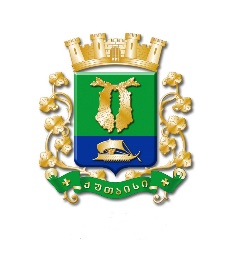 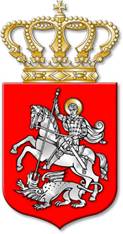 ს  ა  ქ  ა  რ  თ  ვ  ე  ლ  ოქალაქ  ქუთაისის  მუნიციპალიტეტის  საკრებულოგ  ა  ნ  კ  ა  რ  გ  უ  ლ  ე  ბ  ა№     35ქალაქი  ქუთაისი		29 		დეკემბერი		2021  წელიახალი კორონავირუსის („COVID-19”) გავრცელების  გამო, ქალაქ ქუთაისის მუნიციპალიტეტისადმინისტრაციულ საზღვრებში რეგულარული სამგზავრო გადაყვანის მარშრუტებზეM2 (ავტობუსები 5 ტონამდე სრული მასით) და M3 (ავტობუსები 5 ტონაზე მეტი სრული მასით) კატეგორიების ავტოსატრანსპორტო საშუალებებით მომსახურების გამწევ კომპანიებზე, 2021 წლის 8 თებერვლიდან 2021 წლის 31 მაისის ჩათვლით პერიოდში,  ნებართვის გაცემის ფასის გადაუხდელობით არსებული დავალიანების 2022 წლის ბოლომდე განწილვადებითგადახდის თაობაზესაქართველოს ორგანული კანონის „ადგილობრივი თვითმმართველობის კოდექსი“ მე-16 მუხლის მე-2 პუნქტის „ლ“ ქვეპუნქტის  საფუძველზე:მუხლი 1. ქალაქ ქუთაისის მუნიციპალიტეტის ადმინისტრაციულ საზღვრებში რეგულარული სამგზავრო გადაყვანის მარშრუტებზე M2 (ავტობუსები 5 ტონამდე სრული მასით) და M3 (ავტობუსები 5 ტონაზე მეტი სრული მასით) კატეგორიების ავტოსატრანსპორტო საშუალებებით მომსახურების გამწევმა კომპანიებმა, 2021 წლის 8 თებერვლიდან 2021 წლის 31 მაისის ჩათვლით პერიოდში, ნებართვის გაცემის ფასის გადაუხდელობით არსებული დავალიანება  გადაიხადონ  2022 წლის ბოლომდე,  ყოველ თვეზე თანაბრად გადანაწილებით.მუხლი 2. განკარგულება შეიძლება გასაჩივრდეს, კანონით დადგენილი წესით, ქუთაისის საქალაქო სასამართლოში (ვ.კუპრაძის ქუჩა №11), მისი გაცნობიდან ერთი თვის ვადაში.მუხლი  3. განკარგულება ძალაში შევიდეს კანონით დადგენილი წესით.საკრებულოს  თავმჯდომარე			ირაკლი  შენგელია